NEAFCS 2023 Endowment Campaign Form – Be NEAFCS Strong!Help us reach our goal of $90,000 by the end of 2024!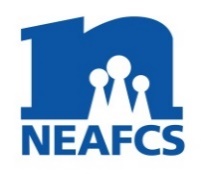 Donor Information:□ Keep my donation Anonymous Name: 															Address: 														City: 							 State: 					 Zip: 			Phone: 							 Email: 						Donation Information: □ Wood – up to $99	Total Donation Amount: 		□ Brick - $100 - $499	Total Donation Amount: 		□ Stone - $500 - $999	Total Donation Amount: 		□ Marble - $1,000 - $4,999	Total Donation Amount: 		□ Granite – Over $5,000	Total Donation Amount: 			ORI wish to make a contribution in 12 monthly installments charged to my credit card (minimum donation of $25/month).□ $300 ($25/month)	 	□ $600 ($50/month)		□ $900 ($75/month)		□ $1,200 ($100/month)	□ $1,800 ($150/month) 	□ $2,400 ($200/month)OR□ I wish to make a non-cash donation. Please have someone from the endowment committee contact me directly. Memorial Contribution:This contribution is made in □ in memory of OR □ in honor of the following individual 			          . Please attach complete contact information of the individual or organization to receive acknowledgment of your memorial contribution. In addition to my contribution today, over the next two (2) years I pledge $			 annually to the Endowment. (We will contact you each year to obtain donation.) Payment Method:□ Check (made payable to NEAFCS Awards) 						 □ Visa 		□ MasterCard 	□ American Express		Total amount to be charged: $		Card #: 					 Exp. Date: 				 CVV Code*: 			*This is the 3 digit number found next to the signature area on the back of your card. For AMEX it is the 4 digits located on the front of the card.Name on Card: 					 Signature: 							Billing Address & Zip Code: 												Send this form with your donation to:NEAFCS, 325 John Knox Rd. Suite L103 Tallahassee, FL 32303The NEAFCS Awards Fund is a 501 (c) (3) charitable foundation. Contributions are tax deductible to the extent allowed by law.